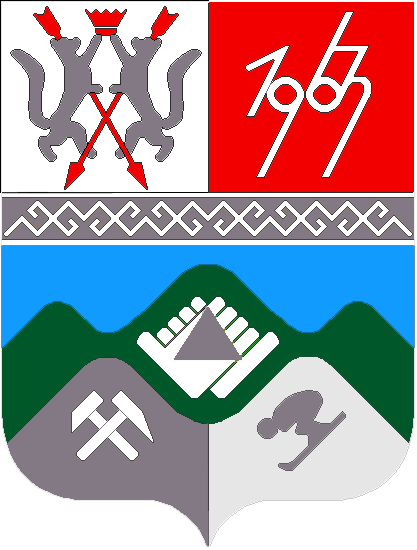 КЕМЕРОВСКАЯ ОБЛАСТЬТАШТАГОЛЬСКИЙ МУНИЦИПАЛЬНЫЙ РАЙОНАДМИНИСТРАЦИЯТАШТАГОЛЬСКОГО МУНИЦИПАЛЬНОГО РАЙОНАПОСТАНОВЛЕНИЕот «19» августа 2019 года   № 1028-пОб  утверждении положения о комиссии по обследованию автомобильных дорог общего пользования местного значения в границах Таштагольского муниципального районаВо исполнении с Федеральным законом от 06.10.2003 г. №131-ФЗ «Об общих принципах организации местного самоуправления в Российской Федерации»; федерального закона от 08 ноября 2007 года № 257 - ФЗ «Об автомобильных дорогах и о дорожной деятельности в Российской Федерации  о внесении изменений в отдельные законодательные акты Российской Федерации»,  администрация Таштагольского муниципального района постановляет:          1. Утвердить Положение о работе комиссии по обследованию автомобильных дорог общего пользования местного значения в границах Таштагольского муниципального района согласно Приложению №1 к настоящему постановлению.         2. Утвердить состав комиссии по обследованию автомобильных дорог общего пользования местного значения в границах Таштагольского муниципального района согласно Приложению №2 к настоящему постановлению.           3. Пресс-секретарю Главы Таштагольского муниципального района (М. Л. Кустова)  настоящее постановление  разместить на официальном сайте администрации Таштагольского муниципального района в информационно-телекоммуникационной сети «Интернет».4. Контроль за исполнением постановления возложить на заместителя Главы Таштагольского муниципального района Д. О. Колмогорова.5. Настоящее постановление вступает в силу с момента его подписания.Глава Таштагольского муниципального района					              В. Н. МакутаПриложение №1 к постановлению администрацииТаштагольского муниципального районаот «19» августа 2019 года   № 1028-пПоложение о комиссии по обследованию автомобильных дорог общего пользования местного значения в границах Таштагольского муниципального района 1. Общие положения1.1. Настоящее Положение о работе комиссии по обследованию автомобильных дорог общего пользования местного значения в границах Таштагольского муниципального района (далее - Положение) определяет порядок работы комиссии по обследованию автомобильных дорог общего пользования местного значения в границах  Таштагольского муниципального района (далее - Комиссия).1.2. Комиссия руководствуется в своей работе действующим законодательством Российской Федерации федеральными законами; действующими нормативными документами, утвержденными министерством транспорта РФ, а также настоящим Положением.2. Задачи и функции комиссии2.1. Основной задачей Комиссии является определение технического состояния:полосы отвода, земляного полотна и водоотвода;покрытия проезжей части, ее дефектов;искусственных дорожных сооружений;наружного освещения;элементов обустройства автомобильных дорог;технических средств организации дорожного движения.2.2. Основными функциями Комиссии являются:выявление участков автомобильных дорог, не отвечающих нормативным требованиям к транспортно-эксплуатационному состоянию;определение видов основных мероприятий по ремонту и содержанию автомобильных дорог с целью повышения их транспортно-эксплуатационного состояния.3. Права и обязанности Комиссии3.1. Для выполнения возложенных задач Комиссия имеет право:рассматривать представленные материалы по вопросам, входящим в компетенцию Комиссии;запрашивать в установленном порядке необходимую для работы информацию от организаций, осуществляющих деятельность, связанную с ремонтом и содержанием автомобильных дорог местного значения в границах Таштагольского муниципального района;привлекать к участию в случае необходимости специалистов для проведения диагностики автомобильных дорог в порядке, определенном Министерством транспорта РФ.3.2. Комиссия обязана:проводить обследование автомобильных дорог общего пользования местного значения в границах Таштагольского муниципального района дважды в год - в осенний и весенний сезоны в соответствии с нормативными документами;выявить по результатам визуального осмотра участки автомобильных дорог, не отвечающие нормативным требованиям к их транспортно-эксплуатационному состоянию;определить виды мероприятий по ремонту и содержанию автомобильных дорог;составить акт обследования автомобильных дорог общего пользования местного значения в границах Таштагольского муниципального района, в котором отражаются выявленные недостатки и предложения комиссии по их устранению с указанием необходимых мероприятий;контролировать выполнение работ по устранению выявленных недостатков;хранить 1 экземпляр акта в течение 3 лет.4. Структура и порядок работы комиссии4.1. Состав Комиссии и изменения в составе Комиссии утверждаются постановлением администрации Таштагольского муниципального района (далее Администрация).В состав Комиссии на равноправной основе включаются представители органов местного самоуправления, муниципальных предприятий и учреждений, органов государственного контроля и надзора и других заинтересованных органов.4.2. Комиссия состоит из:председателя Комиссии;заместителя председателя Комиссии;членов Комиссии.4.3. Председатель Комиссии:осуществляет общее руководство деятельностью Комиссии;созывает заседание Комиссии;ведет заседания Комиссии;дает поручения заместителю председателя и членам Комиссии;подписывает документы, подтверждающие принятие решения Комиссии;вносит предложения о составе Комиссии.Заместитель председателя Комиссии:исполняет обязанности председателя Комиссии в его отсутствие.осуществляет работу по подготовке заседаний Комиссии;оформляет заключения, акты и иные документы по результатам работы Комиссии.Члены Комиссии:участвуют в проведении обследования;участвуют в рассмотрении представленных материалов;выражают свое особое мнение в отношении принятых решений;выполняют поручения председателя Комиссии и его заместителя, связанные с работой Комиссии.4.4. Основной организационной формой работы Комиссии является заседание.Заседание проводится дважды в год - в осенний и весенний сезоны.Заседание Комиссии считается правомочным, если на нем присутствуют не менее 2/3 ее членов.Решение Комиссии принимается большинством голосов.4.5. По результатам обследования технического состояния и заседания Комиссии составляется акт обследования согласно приложению к настоящему Положению.Акт подписывается членами Комиссии и передается в Администрацию для принятия мер по повышению безопасности автомобильных дорог общего пользования местного значения.4.6. На основании актов обследования автомобильных дорог Администрация планирует виды работ по содержанию и ремонту автомобильных дорог, а также определяет объемы и очередность их выполнения.5. Заключительные положения5.1. Настоящее Положение вступает в силу с момента его утверждения постановлением Администрации.5.2. Изменения и дополнения к настоящему Положению утверждаются постановлениями Администрации.Приложение №2 к постановлению администрацииТаштагольского муниципального районаот «19» августа 2019 года   № 1028-пСостав комиссии по обследованию автомобильных дорог общего пользования местного значения в границах Таштагольского муниципального районаАКТ обследования сохранности автомобильных дорог общего пользования местного значенияг. Таштагол                                                                        N ______ "____" ___________ 20__ г.по адресу: __________________________________________________________________________________                                                                           (место проведения проверки)была проведена проверка в отношении:__________________________________________________________________________________________________________________________________________________________________________________________                                      (полное и (в случае, если имеется) сокращенное наименование,                                          в том числе фирменное наименование юридического лица)Акт составлен: _____________________________________________________________________________Лицо(а), проводившее проверку:_____________________________________________________________________________________________          (фамилия, имя, отчество (в случае, если имеется), должность должностного лица_____________________________________________________________________________________________                        (должностных лиц), проводившего(их) проверку; в случае     привлечения к участию к проверке экспертов,                                   _____________________________________________________________________________________________                        экспертных организаций указываются фамилии, имена, отчества (в случае, если имеются),_____________________________________________________________________________________________                                          должности экспертов и/или наименование экспертных организаций)При проведении проверки присутствовали:_______________________________________________________________________________________________________________________________________________________________________________________________________________________________________________________________________________________                                      (фамилия/имя, отчество (в случае, если имеется), должность                         руководителя, иного должностного лица (должностных лиц) или уполномоченного                                    представителя юридического лица, уполномоченного представителя                                              индивидуального предпринимателя, члены комиссии)В ходе проведения проверки:выявлены  нарушения  обязательных  требований или требований, установленныхмуниципальными   правовыми  актами  (с  указанием  положений  (нормативных)правовых актов):____________________________________________________________________________________________________________________________________________________________________________________________________________________________________________________________________________________________________________________________________________________________________________________                                           (с указанием характера нарушений; лиц, допустивших нарушения)выявлены  факты невыполнения предписаний органов муниципального контроля (суказанием реквизитов выданных предписаний):_______________________________________________________________________________________________________________________________________________________________________________________________________________________________________________________________________________________нарушений не выявлено__________________________________________________________________________________________________________________________________________________________________________________________Прилагаемые документы:_____________________________________________________________________________________________Подписи лиц, проводивших проверку:____________________________________________________________________________________________________________________________________________________________________________________________________________________________________________________________________________________________________________________________________________________________________________________________________________________________________________________________________________С актом проверки ознакомлен(а), копию акта со всеми приложениями получил(а):________________________________________________________________________________________________________________________________________________________________________________________(фамилия, имя, отчество (в случае, если имеется), должность руководителя,иного должностного лица или уполномоченного представителя юридическоголица, индивидуального предпринимателя, его уполномоченного представителя)"____" ____________ 20___ г._________________    (подпись)Пометка об отказе ознакомления с актом проверки:___________________________________________________________________________(подпись уполномоченного должностного лица (лиц), проводившего проверку)(место составления акта)__________________________________                                  "____" ____________ 20___ г.Председатель комиссии:Д.О.Колмогоров– заместитель Главы Таштагольского муниципального районаЧлены комиссии:С.Е.Попов. - заместитель Главы Таштагольского муниципального района  В.С.Шадеев- старший государственный инспектор дорожного надзора ОГИБДД отдела МВД России по Таштагольскому району (по согласованию)А.А.Чекрыжов- директор Таштагольского филиала  АО «Автодор» при обследовании региональных и муниципальных дорог (по согласованию)И.В.Агеев - инженер по безопасности движения Таштагольское ГПАТП (по согласованию)О.Ю.Карасев- заместитель начальника отдела строительства и дорожного хозяйства администрации Таштагольского муниципального районаЕ.В.Абрамкин.- главный инженер ООО «Спецтранс» при обследовании улично-дорожной сети города (по согласованию)Главы поселений- при обследовании улично-дорожной сети поселений    Приложение  к Положению о работе комиссии по обследованию автомобильных дорог общего пользования местного значения в границах Таштагольского муниципального района 